[Dept. of Chem.·Fac. of Art & Scien.·Mersin·TURKEY-Tel:+90-324-3610001/14827·Fax:+90-324-3610047·E-mail: yabalakerdal@gmail.com]04/04/2019Dear Dr. Bojan RadakVinča Institute of Nuclear Sciences, BelgradeThank you for your useful comments and suggestions about our manuscript "Application of the eco-friendly subcritical water oxidation method in the degradation of epichlorohydrin". Additionally, the authors are very thankful to the referees for their valuable evaluations of our manuscript. We have modified the manuscript according to the reviewer’s and Editor’s comments and guide-for-authors point by point. (The corrections were made in the manuscript highlighted in blue and responses were given as follows).This is an original research article that has not been published already, nor under consideration for publication or in press elsewhere. We would appreciate you taking our revised manuscript into consideration to be examined for publication in the journal.I am looking forward to hearing from you soon.Yours faithfullyDr. Erdal YABALAKAddress: Mersin University Faculty of Arts and Science Department of Chemistry, 33343-Mersin, TURKEYTel	: +90-544-546 31 72Fax 	: +90-324-361 00 47E-mail	: yabalakerdal@gmail.com; erdalyabalak@mersin.edu.trAuthor’s Response to Reviewer’s commentsReviewer A:Does the manuscript contain enough significant original material?: 	yesIs the manuscript clearly and concisely written?: 	yesAre the conclusions adequately supported by the data?: 	yesDoes the manuscript give appropriate credit to related recent publications?:	yesAre the references appropriate and free of important omissions?: 	yesIs the length of the manuscript appropriate?: 	yesDoes the manuscript need condensation or extension?: 	noIs the quality of the figures (including legends and axes labelling)satisfactory?: 	yesAre the nomenclature and units in accordance with SI?: 	yesAre the English grammar and syntax satisfactory?: 	yesADDITIONAL / Specific COMMENTSIn this manuscript degradation of epichlorohydrin was investigated applying an eco-friendly subcritical water oxidation method. Also, a theoretical prediction model was used to evaluate effects of experimental variable conditions. In my opinion results are worth to be published in JSCS after minor revision.In my opinion, this manuscript should: 	be published after minor revision without additional reviewIf manuscript is suitable for publishing, referees recommendation: 	Original scientific paperResponse: Author thanks the reviewer for appreciating our work. We have revised the previous manuscript and checked the manuscript for typo and grammar errors. Revised article is much better now.Specific commentsLine 202. Authors first mentioned Fig. 4 and then Fig.3. Response:We apologize for the mistake. It was corrected in the revised manuscript.Line 207. It is not clear does Figs.2-5 represent experimental results orcalculated? If it is experimental results, then the sentences: “…TOCremoval of EPC can be increased from 55.25% to 75.31% through doubling the25 mM of concentration” is not written correctly. Authors need to write,describe and explain the results clearly.Response:Figs. 2-5 represent experimental results. However, these images can be used to obtain estimated values for TOC removal. It is also possible to predict how the response may change by changing the experimental parameters by using the advantage of the color (color sacale). Thus, the sentence that the reviewer refers to (“…TOC removal of EPC can be increased from 55.25% to 75.31% through doubling the 25 mM of concentration…) are derived from the theoretical TOC removal values. Theoretical TOC removal can be obtained at the desired values of the target experimental parameters using the design-expert program.We indicated the above-mentioned explanation by referring the terms “experimental” and “theoretical” in the lines 191 and 194, respectively, and supported by references. When the result and discussion are read in this way, it will be seen that the sentences describing the experimental data and the theoretical situations are clearly distinguishable from each other, and the sentence structures referring to the probability and condition are always used for a theoretical situation.------------------------------------------------------Reviewer C:Does the manuscript contain enough significant original material?: 	yesIs the manuscript clearly and concisely written?: 	yesAre the conclusions adequately supported by the data?: 	yesDoes the manuscript give appropriate credit to related recent publications?:	yesAre the references appropriate and free of important omissions?: 	yesIs the length of the manuscript appropriate?: 	yesDoes the manuscript need condensation or extension?: 	noIs the quality of the figures (including legends and axes labelling)satisfactory?: 	yesAre the nomenclature and units in accordance with SI?: 	yesAre the English grammar and syntax satisfactory?: 	yesADDITIONAL COMMENTSBelow comments should be considered.Comments: INTRODUCTION: line 37: “… drinking water pipes, synthesis of cationic polyelectrolytes…” should be corrected as “…. drinking water pipes and synthesis ofcationic polyelectrolytes …”Response: It was corrected in the revised manuscriptline 48-49: “In this study, subcritical water oxidation method (SWO),which is known as an environmentally friendly and effective method, wasperformed” should be corrected as “In this study, subcritical wateroxidation method (SWO), which is known as being an environmentally friendlyand effective method, was performed”Response: It was corrected in the revised manuscriptline 56: “wastewater containing medium and high concentrations of organiccarbon” should be corrected as “wastewater containing medium and highconcentration levels of organic carbon”Response: It was corrected in the revised manuscriptline 55-56: “In addition, H2O2 is an ecological oxidant that does notcause any harmful by-product formation and is non-toxic” should becorrected as “In addition, H2O2 is a non-toxic and an ecological oxidantthat does not cause any harmful by-product formation.”Response: It was corrected in the revised manuscriptline 62: “Response surface methodology (RSM) consists of a set ofmathematical and statistical techniques used to define the relationshipbetween the response and independent variables of a system.” should becorrected as “RSM consists of a set of mathematical and statisticaltechniques and it is used to define the relationship between the responseand independent variables of a system.”Response: It was corrected in the revised manuscriptEXPERIMENTALLine 86: “The mentioned specific amount of H2O2, temperature and treatmenttime were given in Table II” should be corrected as “ The mentionedspecific amounts of H2O2, temperature and treatment time were given in TableII”Response: It was corrected in the revised manuscriptLine 97: Caption of Table 1 should be corrected. (…variables along andtheir coded… should be corrected as….. variables along with theircoded….)Response: It was corrected in the revised manuscriptRESULTS AND DISCUSSIONLine 270: Caption of Table V should be corrected. (It is Table V, not VI)Response: It was corrected in the revised manuscriptREPORT: 	Thus, this work focused on the degradation of a hazardous andenvironment-polluting compound, epichlorohydrin. As mentioned in this study,pollution of water by numerous of hazardous compounds is one of the most important problem of our time.  In addition, this hazard is also directly or indirectly threaten human health. Thus, effective and reliable methods are required to solve this problem. In this study, degradation ofepichlorohydrin was investigated using eco-friendly subcritical wateroxidation method.Subcritical water oxidation method offers a unique method to come over fromabove-mentioned problem. It is clearly seen from the manuscript thatcomprehensive analyses were done and degradation of epichlorohydrin anilinewas followed by means of TOC analysis. Also, multi response centralcomposite design is one of the other important side of the manuscript to beaddressed. The applied method was statistically evaluated using this method.When viewed from this angle, I recommend to accept this paper forpublication due to being original, well prepared and comprehensivemanuscript. I think that it will be useful the readers.In my opinion, this manuscript should: 	be published as isIf manuscript is suitable for publishing, referees recommendation : 	Original scientific paperWe thank the reviewer for appreciating our work. We agree with the referee. we think that this study will be useful to readers. We have revised the previous manuscript and checked the manuscript for typo and grammar errors. Revised article is much better now.                                  MERSIN UNIVERSITY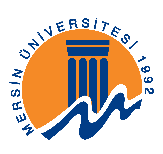 